Zápis z 21. stretnutia RC Nitra  v rotariánskom roku 2022/2023 dňa 27. februára 2023 v penzióne Artin Prítomní:  M. Waldner, M. Poništ, A Tóth, L. Gáll, Hosť: R. BečicaOspravedlnení : P. Szabo, V. Miklík, G. Tuhý, L. Tatar P. Galo, , K. Lacko-Bartoš, E. Oláh, Ľ. Holejšovský, I. Košalko, J. Dóczy, L. Hetényi, A. Havranová, D. Peškovičová, R. Plevka, J. Stoklasa, M. Svoreň, K Pieta,Dnešné klubové stretnutie otvorila a viedol L. Gáll. Dnešný klub mal vzhľadom na pomerne nízku účasť voľný charakter.Prišiel nás navštíviť Robo Bečica. Stručne nás oboznámil  nás s poslednou zaujímavou prednáškou, ktorú mali na klube od Patrika Vala s témou Som zdravší. Venovaná bola zdravému životnému štýlu a blahodarnému vplyvu Omega 3 a 6  mastných kyselín na organizmus človeka. Pošle e-mailom návrh na zaradenie prednášky Danke.Voľne sme prešli niekoľko tém ohľadom potravín, posledných klubov a chystaných dištriktových akcií. Padlo niekoľko návrhov na zaujímavé témy, o ktorých by sa dalo rozprávať na nasledujúcich stretnutiach. Michal má možnosť osloviť včelára z Mojmíroviec a pani s manželom, ktorá je povolaním profesionálny rodič, ktorí by nám mohli prísť o svojej činnosti porozprávať na najbližších kluboch. Lacko sa v rozprával o výmene študentov s Robom, v ich klube majú aktuálne 3 študentov.  Lacko spolu s Tónkom prejavili záujem o zorganizovanie výletu do Budapešti pre všetkých dištriktových študentov, ktorí sú aktuálne na výmene. Robo ponúkol možnosť výletu na Štrbskom plese. O tejto možnosti spolu budú v blízkej budúcnosti komunikovať.Informácie:Prednáška vizitátorky Slovenskej provincie dcér kresťanskej lásky: termín prednáškyje predbežne stanovený na obdobie po Veľkej noci.Prítomní členovia klubu dostali potvrdenie o vykonávaní dobrovoľníckej práce. Potvrdenie ich oprávňuje poskytnúť až 3 % príspevok z dane FO pre verejnoprospešné neziskové organizácie. Ak máte možnosť, oslovte svojich známych s ponukou o darovanie 2% z ich daní pre náš klub.

Dana Peškovičová, prezidentka Rotary club Nitra 2022/2023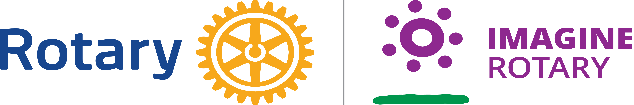 